Name of Journal: World Journal of Clinical CasesManuscript NO: 60986Manuscript Type: CASE REPORTSuccessful endoscopic surgery for emphysematous pyelonephritis in a non-diabetic patient with autosomal dominant polycystic kidney disease: A case reportJiang Y et al. Endoscopic surgery for emphysematous pyelonephritisYi Jiang, Richard Lo, Zhen-Quan Lu, Xiao-Bao Cheng, Lin Xiong, Bing-Feng LuoYi Jiang, Richard Lo, Zhen-Quan Lu, Xiao-Bao Cheng, Lin Xiong, Bing-Feng Luo, Department of Surgery, University of Hong Kong-Shenzhen Hospital, Shenzhen 518053, Guangdong Province, ChinaAuthor contributions: Jiang Y contributed to the project development, data collection, surgery, data analysis, and manuscript composition; Lo R contributed to the supervision throughout the development of the work; Lu ZQ and Luo BF contributed to the data analysis; Cheng XB and Xiong L contributed to the data collection.Corresponding author: Yi Jiang, MM, Surgeon, Department of Surgery, University of Hong Kong-Shenzhen Hospital, No. 1 Haiyuan Road, Futian District, Shenzhen 518053, Guangdong Province, China. jiangy8@hku-szh.orgReceived: November 20, 2020Revised: January 5, 2021Accepted: February 19, 2021Published online: April 26, 2021AbstractBACKGROUNDEmphysema pyelonephritis (EPN) is a very dangerous type of urinary tract infection. It is a lethal disease that develops rapidly and causes the patient to deteriorate rapidly, and it can easily lead to systemic infections and even sepsis. The incidence is extremely low, and it is prevalent in patients with diabetes. We here report a case of EPN in a non-diabetic patient with autosomal dominant polycystic kidney disease (ADPKD). We share the diagnosis and treatment procedure for this extremely rare condition to make this disease easier to identify and address early.CASE SUMMARYA 47-year-old woman presented to the emergency department of our hospital with a high fever and left back pain lasting 4 d. She had a history of autosomal dominant polycystic kidney and polycystic liver. She was diagnosed with left type I EPN and her vital signs deteriorated so quickly that she underwent an emergency operation in which a D-J tube was inserted into her left ureter on the second day after admission. Two months later, she underwent a second-stage flexible ureteroscopy and lithotripsy. Despite postoperative sepsis, she finally recovered after active symptomatic support treatment and effective anti-infective treatment.CONCLUSIONAlthough EPN is more likely to occur in diabetic patients, for non-diabetic patients with ADPKD and upper urinary tract obstruction, the disease also causes rapid deterioration. Early and accurate diagnosis and timely removal of the obstruction by invasive means may be able to save the damaged kidney and the patient’s life.Key Words: Emphysematous pyelonephritis; Necrotizing infection; Autosomal dominant polycystic kidney disease; Flexible ureteroscopy lithotripsy; Endoscopic surgery; Lithotripsy; case report©The Author(s) 2021. Published by Baishideng Publishing Group Inc. All rights reserved. Citation: Jiang Y, Lo R, Lu ZQ, Cheng XB, Xiong L, Luo BF. Successful endoscopic surgery for emphysematous pyelonephritis in a non-diabetic patient with autosomal dominant polycystic kidney disease: A case report. World J Clin Cases 2021; 9(12): 2862-2867  URL: https://www.wjgnet.com/2307-8960/full/v9/i12/2862.htm  DOI: https://dx.doi.org/10.12998/wjcc.v9.i12.2862Core Tip: Emphysematous pyelonephritis (EPN) is a rare but critical necrotizing infection. Most patients have diabetes, and the incidence of EPN in non-diabetic patients with autosomal dominant polycystic kidney disease (ADPKD) is extremely rare. There are very few published articles about conservative treatment and nephrectomy that are used to treat such patients. We present the clinical case of a 47-year woman who was diagnosed with EPN and multiple renal stones with ADPKD confirmed by a non-contrast computed tomography. The patient was treated successfully with insertion of a double “J” stent followed by a second-stage flexible ureteroscopy and lithotripsy. For non-diabetic patients diagnosed with EPN and ADPKD, it is critical to relieve the combined upper urinary tract obstruction by internal drainage.INTRODUCTIONEmphysematous pyelonephritis (EPN) is a severe, necrotizing infection involving the collecting system, renal parenchyma, and tissues surrounding the kidney. The reported treatment methods include antibiotics alone, ureteral stent placement, percutaneous nephrostomy, partial nephrectomy, and total nephrectomy[1-3]. Nevertheless, the cure rates have been found to vary significantly. Whether the condition needs surgical intervention or not, the timing of surgery, and the choice of surgical methods are worthy of discussion. We retrospectively analyzed the clinical data of EPN in a non-diabetic patient with autosomal dominant polycystic kidney disease.CASE PRESENTATIONChief complaintsA 47-year-old woman was admitted to the emergency department of the University of Hong Kong-Shenzhen Hospital with a 4-d history of fever and left loin pain.History of present illnessFour days earlier, the patient developed fever, with a maximum body temperature of 39.3 °C, accompanied by pain and discomfort in the left waist. She went to other hospitals for treatment, but the results were not good. She went to the emergency department for further diagnosis and treatment.History of past illnessThe patient had a background of autosomal dominant polycystic kidney disease and polycystic liver disease.Personal and family historyThe patient denied any tobacco or alcohol use. She had a past medical history of polycystic kidney and polycystic liver.Physical examinationInitial vital signs at the emergency department were as follows: Blood pressure, 127/91 mmHg; heart rate, 133 beats/min; respiratory rate, 20/min; and body temperature, 38.5 °C. A hard mass was palpable at the level of the belly button on the right abdomen. There was no tenderness in the abdomen, but there was percussion pain in the left kidney area.Laboratory examinationsLaboratory findings showed leukocytosis of 10.62 × 109/L (reference range, 3.89-9.93 × 109/L), platelet count of 97 × 109/L (reference range, 162-341 × 109/L), C-reactive protein level of 214.5 mg/L (reference range, 0–10 mg/L), serum creatinine level of 97.6 μmol/L (reference range, 46-92 μmol/L), plasma fibrinogen level of 6.63 g/L (reference range, 2-4 g/L), and numerous white blood cells in the urine.Imaging examinationsComputed tomography (CT) revealed multiple air pockets in the left collecting system and multiple hypodense cysts in bilateral kidneys (Figure 1). CT also showed multiple renal stones located in left pelvis, which caused the left hydronephrosis.FINAL DIAGNOSISThe patient was diagnosed with left type I EPN with autosomal dominant polycystic kidney disease (ADPKD) based on the classification system published by Huang et al[4].TREATMENTDespite the oral antibiotic treatment (nitrofurantoin 100 mg q8 h), the patient’s condition rapidly deteriorated. On her second day in the hospital, she was urgently treated by insertion of a double “J” stent on the left side, which not only relieved the obstruction quickly but also allowed collection of a reliable urine specimen for culture. Intraoperative findings revealed that the left collecting system was full of pus, and culture of that pus yielded extended-spectrum beta-lactamase (ESBL) positive Escherichia coli. Her intravenous antibiotics were changed to imipenem-cilastatin (0.5 g q8 h) postoperatively. Postoperative CT showed that the left D-J tube was well positioned, the air spaces in the left collecting system had completely disappeared, and the left hydronephrosis was significantly better than before (Figure 2). Recovery was uneventful, and she was discharged on day 18 with oral antibiotics (fosfomycin trometamol 3.0 g qod).She was readmitted 2 mo postoperatively for removal of stones from the left renal pelvis. Oral antibiotic treatment (nitrofurantoin 50 mg q8 h) was prescribed because the urine routine showed many white blood cells. Flexible ureteroscopy lithotripsy was performed on day 9. The surgery was performed after two urine cultures were negative, and it proceeded relatively smoothly. She suddenly began to shiver 2 h postoperatively, and physical examination revealed blood pressure of 60/40 mmHg, heart rate of 133/min, and temperature of 41°C. Her white blood cell count was significantly decreased to 0.50 × 109/L (reference range, 3.89-9.93 × 109/L) with a platelet count of 117 × 109/L (reference range, 162-341 × 109/L). She then experienced severe hematuria. She was transferred to the intensive care unit urgently and was treated with intravenous antibiotics (meropenem 1.0 g q8 h). The right internal jugular vein was punctured to provide a central venous route for intravenous fluid resuscitation, and norepinephrine was prescribed to treat her life-threatening low blood pressure. The right radial artery was punctured to monitor arterial blood pressure and 600 mL of fresh plasma was transfused to correct coagulation disorders. A total of two blood cultures were performed and both were negative for bacteria and fungi. After 4 d of active treatment in the intensive care unit, the patient’s general condition improved, and she was transferred back to the general ward. Over the next 10 d, we continued to give her meropenem treatment (1.0 g q8 h) and postoperative CT showed that the stones in the left renal pelvis had been cleared, while just a few stones remained in the lower calyx (Figure 3).OUTCOME AND FOLLOW-UPThe patient was discharged on the 23rd day after admission with a 2-wk prescription for oral antibiotics (fosfomycin trometamol 3.0 g qod). She has been followed in our hospital for 44 mo since her discharge. Her serum creatinine has remained below 100 μmol/L (reference range, 46-92 μmol/L). CT showed no stones in the left renal pelvis, and the stones in the lower calyx were also significantly smaller in size and fewer in number than before (Figure 4).DISCUSSIONEPN is a rare infectious disease associated with severe renal necrosis. Common clinical manifestations are dysuria, urgency, frequency, and fever[5]. These manifestations are similar to those of acute cystitis, so EPN can be misdiagnosed and treatment may be delayed. If a patient’s condition continues to worsen despite treatment with antibiotics alone, it may be necessary to perform a urinary CT scan immediately.Lu et al[6] summarized the etiology of 51 cases of EPN in 14 years and found that the most common pathogen was Escherichia coli, a gas-producing bacterium. The culture of pus from left collecting system of this case also yielded Escherichia coli. ADPKD resulted in a decrease in blood flow of renal parenchymal and poor drainage of the cysts, which were beneficial to the growth of Escherichia coli. Microvascular disease can also lead to more severe local hypoxia and ischemia in the kidneys.Sokhal et al[7] retrospectively studied 74 cases of emphysema pyelonephritis. They found that more than 85% of patients had diabetes mellitus, which was the most common comorbidity, followed by urolithiasis (32.43%). In our case, the patient did not have diabetes, but she suffered from pelvic stones causing hydronephrosis. This made it easier for Escherichia coli to digest glucose, which produced a large amount of gas and aggravated the ischemic necrosis of the diseased tissue. Then the necrotic tissue promoted Escherichia coli reproduction. For these reasons, when clinical symptoms combined with imaging data can confirm the diagnosis of EPN early, sensitive antibiotics should be administered as soon as possible. Hence, for this patient, blood and urine cultures were performed immediately after admission and urine culture indicated ESBL-positive Escherichia coli but blood culture was negative. Insertion of a double “J” stent was particularly helpful to relieving the combined upper urinary tract obstruction, and it contributed to our ability to put together an effective antibiotic regimen.In 2013, Jaisuresh et al[8] reported the fifth case of polycystic kidney disease with bilateral EPN in the world. They did not achieve positive culture results in the patient’s urine or blood, but they did detect Escherichia coli in cystic fluid obtained after percutaneous nephrostomy of the renal cyst. The cause of septic shock of our patient may be that the bacteria in the collecting system translocated into the blood under the irrigation used in the operation.CONCLUSIONEPN is an acute, severe, rapidly progressing, and potentially fatal disease that often occurs in people with diabetes. Physicians have very little experience in this area since the incidence of EPN in non-diabetic patients, especially patients with ADPKD, is extremely low. Rapid and accurate diagnosis and timely response are extremely important. However, it is difficult to perform external drainage of percutaneous nephrostomy in patients with ADPKD, so emergency internal drainage and ureteroscopy to remove the obstruction under low renal pelvic pressure may be an effective kidney-preserving treatment.REFERENCES1 Misgar RA, Mubarik I, Wani AI, Bashir MI, Ramzan M, Laway BA. Emphysematous pyelonephritis: A 10-year experience with 26 cases. Indian J Endocrinol Metab 2016; 20: 475-480 [PMID: 27366713 DOI: 10.4103/2230-8210.183475]2 Kangjam SM, Irom KS, Khumallambam IS, Sinam RS. Role of Conservative Management in Emphysematous Pyelonephritis - A Retrospective Study. J Clin Diagn Res 2015; 9: PC09-PC11 [PMID: 26675196 DOI: 10.7860/JCDR/2015/16763.6795]3 Uruc F, Yuksel OH, Sahin A, Urkmez A, Yildirim C, Verit A. Emphysematous pyelonephritis: Our experience in managing these cases. Can Urol Assoc J 2015; 9: E480-E483 [PMID: 26279720 DOI: 10.5489/cuaj.2828]4 Huang JJ, Tseng CC. Emphysematous pyelonephritis: clinicoradiological classification, management, prognosis, and pathogenesis. Arch Intern Med 2000; 160: 797-805 [PMID: 10737279 DOI: 10.1001/archinte.160.6.797]5 Irfaan AM, Shaikh NA, Jamshaid A, Qureshi AH. Emphysematous Pyelonephritis: A single center review. Pak J Med Sci 2020; 36: S83-S86 [PMID: 31933612 DOI: 10.12669/pjms.36.ICON-Suppl.1728]6 Lu YC, Hong JH, Chiang BJ, Pong YH, Hsueh PR, Huang CY, Pu YS. Recommended Initial Antimicrobial Therapy for Emphysematous Pyelonephritis: 51 Cases and 14-Year-Experience of a Tertiary Referral Center. Medicine (Baltimore) 2016; 95: e3573 [PMID: 27227920 DOI: 10.1097/MD.0000000000003573]7 Sokhal AK, Kumar M, Purkait B, Jhanwar A, Singh K, Bansal A, Sankhwar S. Emphysematous pyelonephritis: Changing trend of clinical spectrum, pathogenesis, management and outcome. Turk J Urol 2017; 43: 202-209 [PMID: 28717547 DOI: 10.5152/tud.2016.14227]8 Jaisuresh K, Bavaharan R. Successful conservative treatment of bilateral emphysematous pyelonephritis in autosomal dominant polycystic kidney disease. Indian J Nephrol 2013; 23: 229-231 [PMID: 23814427 DOI: 10.4103/0971-4065.111864]FootnotesInformed consent statement: The informed written consent was waived by the Ethics Committee of the University of Hong Kong-Shenzhen Hospital. The Ethics Committee approval number is 2020144.Conflict-of-interest statement: The authors declare that they have no competing interests to report.CARE Checklist (2016) statement: The authors have read the CARE Checklist (2016), and the manuscript was prepared and revised according to the CARE Checklist (2016).Open-Access: This article is an open-access article that was selected by an in-house editor and fully peer-reviewed by external reviewers. It is distributed in accordance with the Creative Commons Attribution NonCommercial (CC BY-NC 4.0) license, which permits others to distribute, remix, adapt, build upon this work non-commercially, and license their derivative works on different terms, provided the original work is properly cited and the use is non-commercial. See: http://creativecommons.org/Licenses/by-nc/4.0/Manuscript source: Unsolicited manuscriptPeer-review started: November 20, 2020First decision: December 24, 2020Article in press: February 19, 2021Specialty type: Urology and nephrologyCountry/Territory of origin: ChinaPeer-review report’s scientific quality classificationGrade A (Excellent): 0Grade B (Very good): BGrade C (Good): 0Grade D (Fair): 0Grade E (Poor): 0P-Reviewer: Ong LT S-Editor: Zhang H L-Editor: Wang TQ P-Editor: Liu JHFigure Legends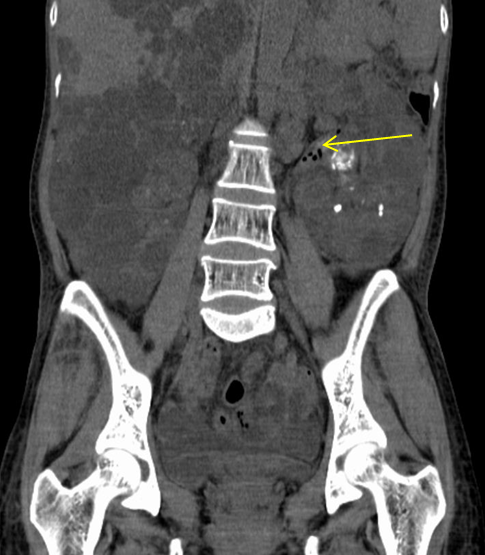 Figure 1 Computed tomography revealed left emphysematous pyelonephritis and multiple renal stones with autosomal dominant polycystic kidney disease.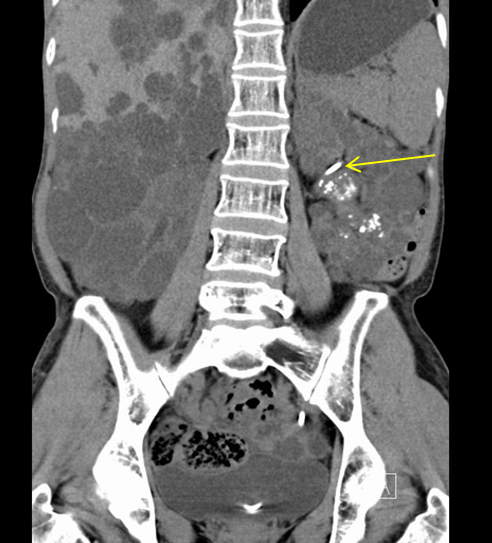 Figure 2 Postoperative computed tomography image. Postoperative computed tomography showed that the left D-J tube was well positioned, the air spaces in the left collecting system had completely disappeared, and the left hydronephrosis was significantly better than before.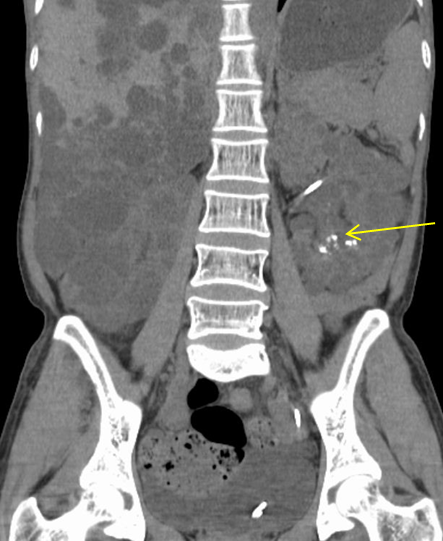 Figure 3 Image after 2nd surgery computed tomography. Computed tomography after 2nd surgery showed that the stones in the left renal pelvis had been cleared, while just a few stones remained in the lower calyx.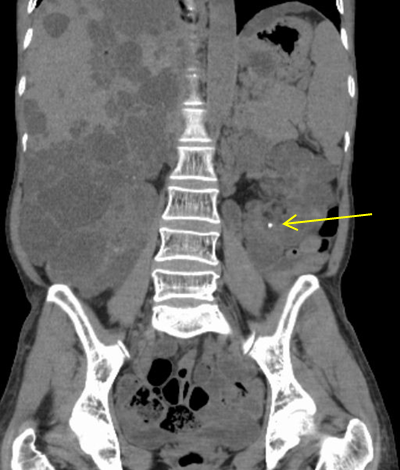 Figure 4 Computed tomography image. Computed tomography showed no stones in the left renal pelvis, and the stones in the lower calyx were also significantly smaller in size and fewer in number than before.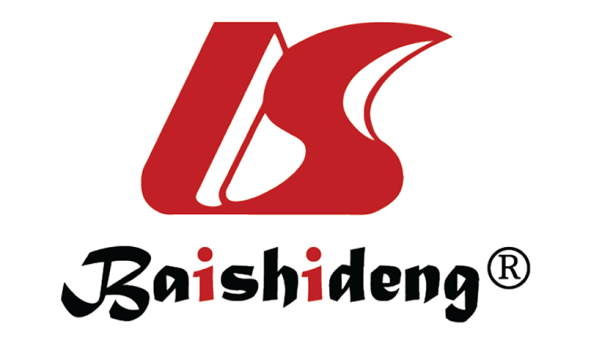 Published by Baishideng Publishing Group Inc7041 Koll Center Parkway, Suite 160, Pleasanton, CA 94566, USATelephone: +1-925-3991568E-mail: bpgoffice@wjgnet.comHelp Desk: https://www.f6publishing.com/helpdeskhttps://www.wjgnet.com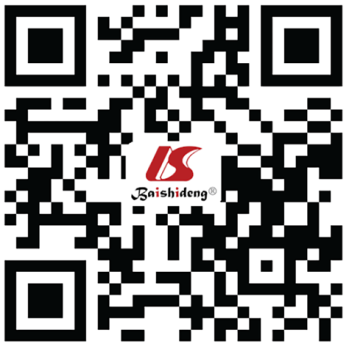 © 2021 Baishideng Publishing Group Inc. All rights reserved.